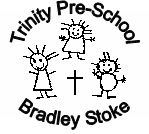 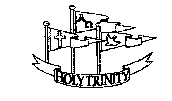 TERM DATES FOR ACADEMIC YEAR 2022-23AUTUMN TERM (13 weeks)Term 1:Monday 5th September – Friday 21st October 2022                                         	7 weeksTerm 2:Monday 31st October – Friday 9th December 2022                                          	6 weeksPlease note: Pre-school will be closed for three weeks between Terms 2 and 3SPRING TERM (13 weeks)Term 3:Tuesday 3rd January – Friday 10th February 2023                                             	6 weeks(closed Monday 3rd January – Bank Holiday)Term 4:Monday 20th February – Friday 31st March 2023                                              	6 weeksSUMMER TERM (12 weeks)Term 5:Monday 17th April – Friday 26th May 2023                                                     	6 weeks(closed Monday 1st May – Bank Holiday)Term 6:Monday 5th June – Friday 21st July 2023                                                     	7 weeks